City of SadievilleP.O. Box 129, 605 Pike Street Sadieville, Kentucky 40370AGENDAREGULAR CITY MEETING MONDAY, JUNE 27, 2022 – 6:00 P.M.CITY HALLCALL TO ORDERMOMENT OF SILENCEROLL CALL/DETERMINATION OF QUORUMCITIZEN COMMENTS (SIGN-IN REQUIRED)OLD AND NEW BUSINESSMAYORPREVIOUS MINUTES APPROVALRegular Meeting May 23, 2022, Special Meeting June 2, 2022 and Special Meeting June 20, 2022FINANCIAL REPORTS APPROVALSADIEVILLE SUPERHERO CERTIFICATE PRESENTATIONCITY ATTORNEYSecond reading of Budget Ordinance 2022-01Second reading of Animal Waste Ordinance 2022-02Second reading of Curfew Ordinance Amendment 2022-03PUBLIC SAFETYAdditional Funds for Tahoe OutfittingPUBLIC WORKSAir Conditioner Repair, City HallPARKS & RECREATIONSTREETS, TRAILS, AND WALKWAYSVine St shoulder buildoutCITY CLERK REPORTADJOURNMENTJoin Zoom Meeting 
https://us06web.zoom.us/j/88163092717?pwd=ZzhyQkJvQ0g2Zy9tdUdKeTBvalBKZz09 Meeting ID: 881 6309 2717 
Passcode: 443084 
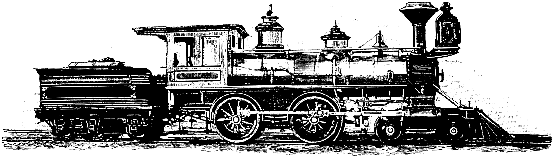 